Name: ________________________________Date: _________________________________AdaptationsHow have these plants adapted their seeds so they will scatter easily?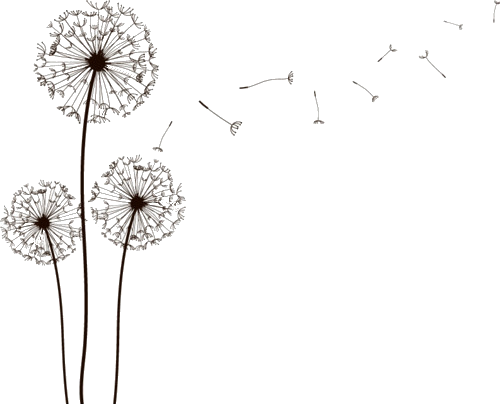 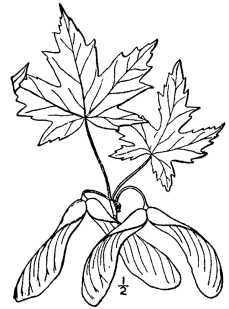 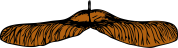 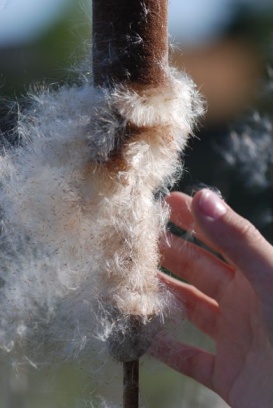 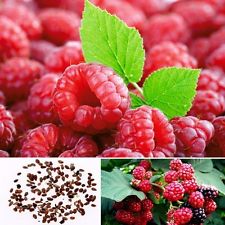 